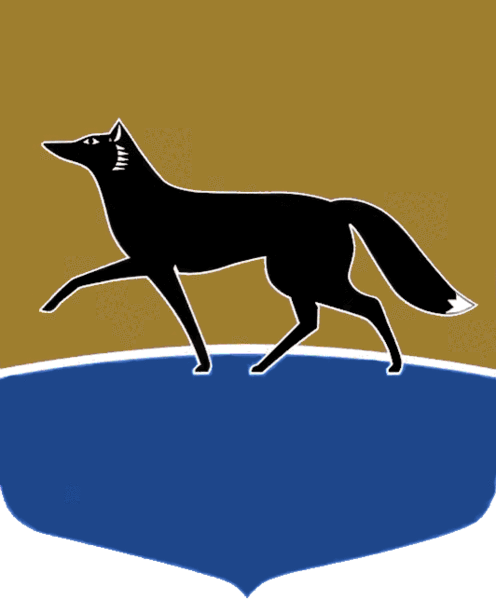 Принято на заседании Думы 16 июня 2023 года№ 375-VII ДГО внесении изменений в решение Думы города от 27.06.2017 
№ 132-VI ДГ «О наказах избирателей, данных депутатам Думы города VI созыва»В соответствии с Порядком работы с наказами избирателей, данными депутатам Думы города, утверждённым решением Думы города 
от 26.09.2012 № 225-V ДГ, протоколом совместного заседания постоянных комитетов Думы города от 13.04.2023 № 2 Дума города РЕШИЛА:Внести в решение Думы города от 27.06.2017 № 132-VI ДГ «О наказах избирателей, данных депутатам Думы города VI созыва» (в редакции 
от 30.06.2022 № 162-VII ДГ) следующие изменения:1) часть 2.4 приложения 1 к решению после слов «от ул. Лермонтова» дополнить словами «(вдоль домов № 5, 5/1 и 5/2)»; 2) части 1.7, 1.10, 1.13 приложения 2 к решению признать утратившими силу;3) части 1.7, 2.4 приложения 3 к решению признать утратившими силу;4)	части 2.12, 3.3 приложения 4 к решению признать утратившими силу;5)	части 2.2, 2.11 приложения 5 к решению признать утратившими силу; 6)	в части 2.9 приложения 5 к решению слова «ул. Пушкина (в районе дома № 1); ул. Югорская (в районе дома № 5/3); ул. Сосновая «Гидростроитель»;», «СОТ «Прибрежный» исключить.  Председатель Думы города							М.Н. Слепов «20» июня 2023 г.